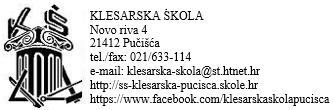 POZIV NA 17 SJEDNICU NASTAVNIČKOG VIJEĆAPOZIV NA 17 SJEDNICU NASTAVNIČKOG VIJEĆA ČLANOVIMA NASTAVNIČKOG VIJEĆASjednica će se održati 2.7.2019 u zbornici škole s početkom u 09:00 satiDnevni red sjednice:Usvajanje zapisnika s prošle sjednice Nastavničkog vijećaIzbor udžbenikaRazrednici u idućoj školskoj godiniE-dnevnik dogovorGodišnji odmoriRaspored iza godišnjih odmora prema planuObvezne pripreme za sljedeću školsku godinuOperativni planoviPrijedlozi terenske nastavePrjedlozi usavršavanja s navedenim beneficijamaIzvješća razrednika o uspjehu i završnim poslovimaRaspored 2.popravnog rokaRaznoRavnateljica:Tamara Plastić